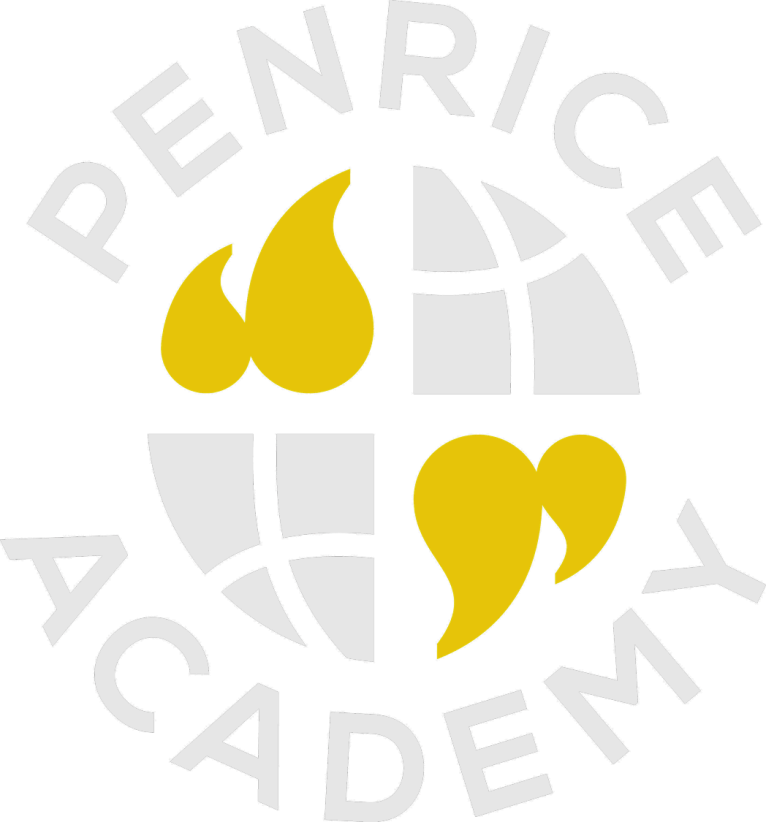 REF: PEN022Job DescriptionTEACHER OF DRAMATeachers’ Main / Upper Pay ScaleClosing Date │ 9.00am Friday 26 April 2019Charlestown Road, St Austell, Cornwall, PL25 3NRTelephone 01726 72163Assistant Principal for Performing Arts│ Jenni Oddy – joddy@penrice.org.uk Principal │ Richard BakerPenrice is an Outstanding and oversubscribed Academy situated on the beautiful south coast of Cornwall. We are driven to get the very best out of our students and are seeking to appoint an inspirational and highly skilled teacher of Drama. We follow the BTEC Drama course at Key Stage 4 and the successful candidate will have outstanding subject knowledge in Drama and Performing Arts. The position also includes taking a full and active role in the delivery and development of the extra-curricular programme in Performing Arts, including the annual school production, designed to inspire and challenge our students outside of the classroom environment. 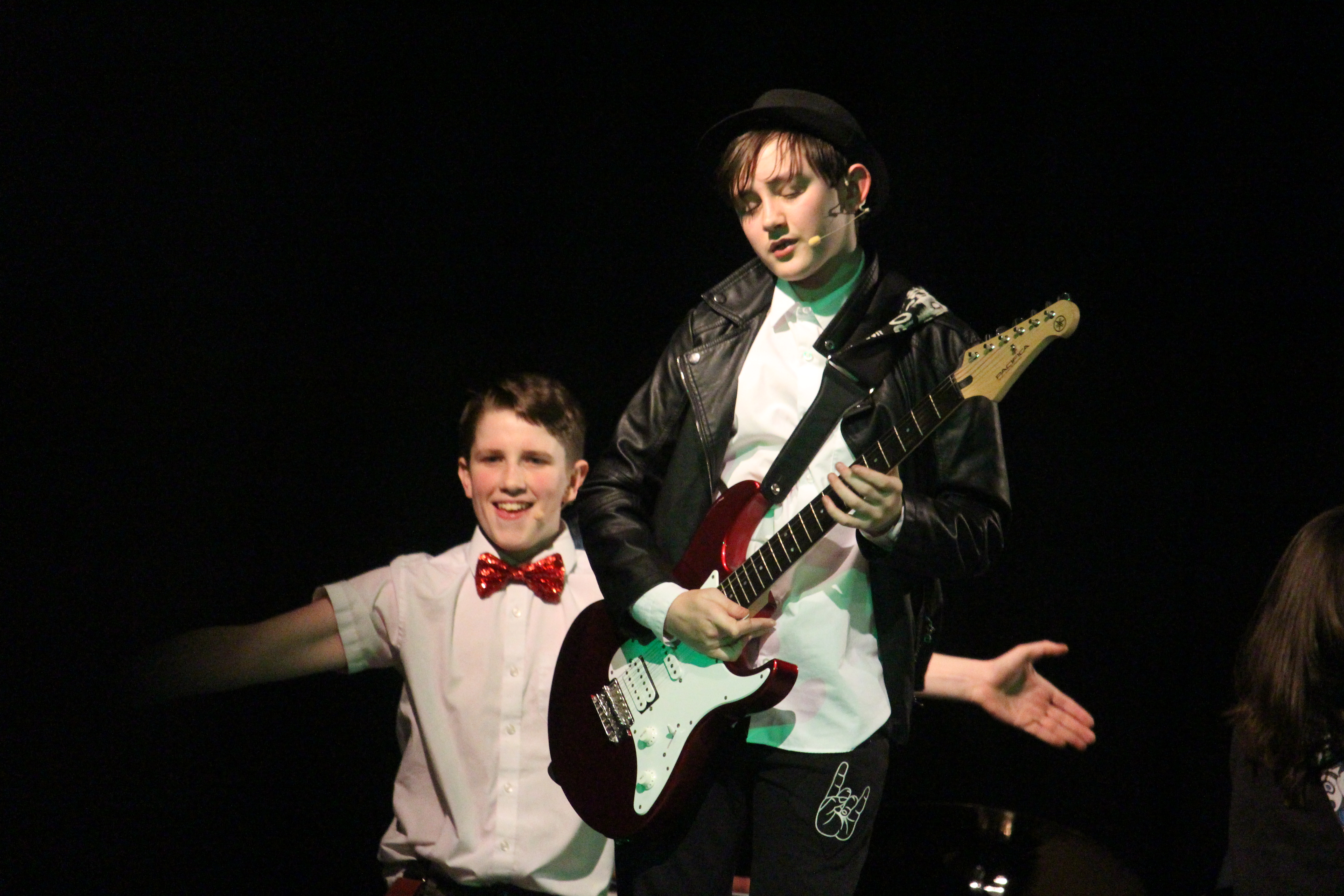 This exciting opportunity would be suitable for an experienced teacher with a proven track record of success or an exceptional NQT with clear leadership potential, looking to join our outstanding and forward thinking Academy. As a National Teaching School, Penrice offers excellent professional development and promotional prospects, including an extensive programme for the development of NQTs.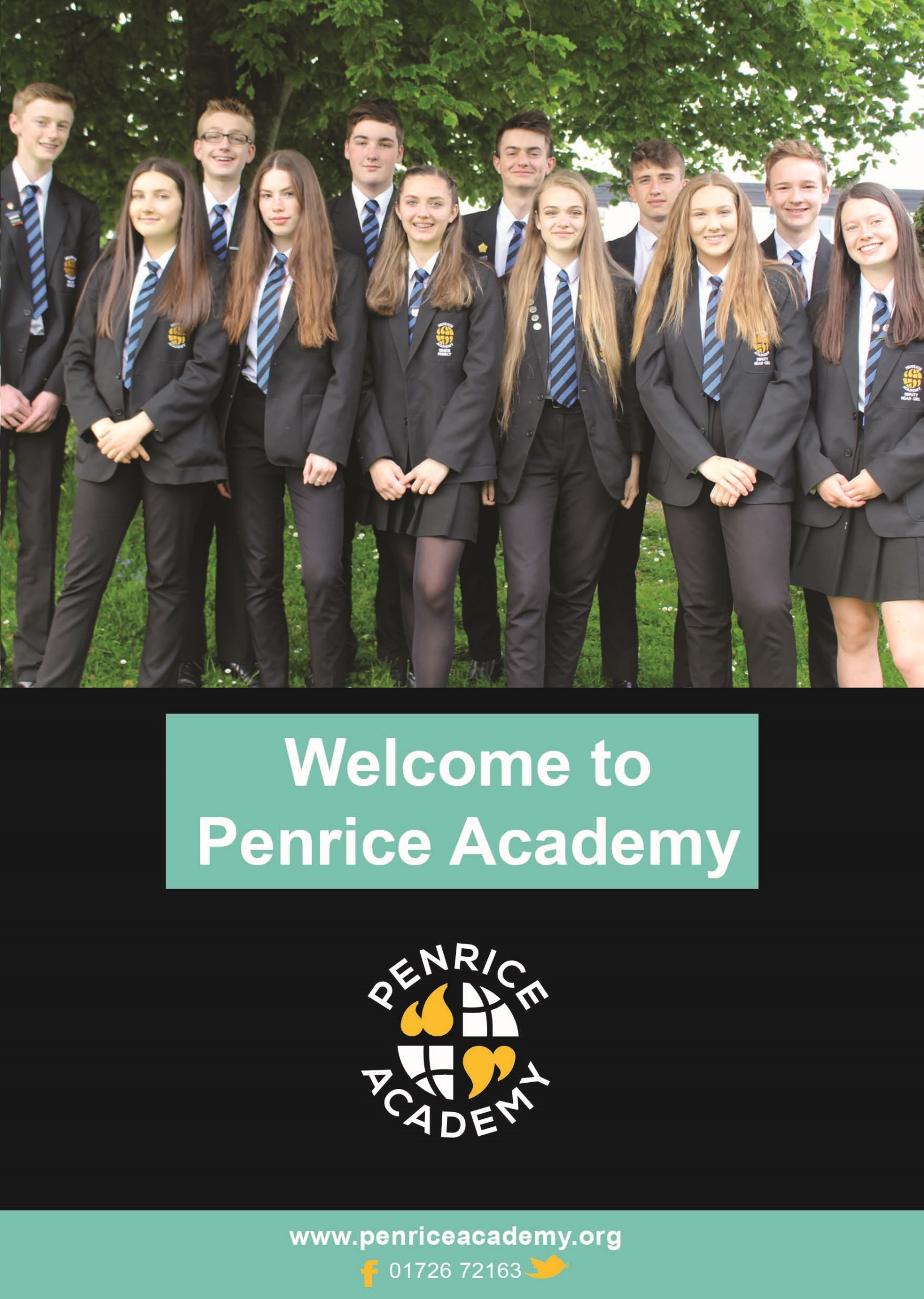 The Person Specification outlines the essential and desirable qualities concerning the person we are seeking for this post.               JOB DESCRIPTION            PERSON SPECIFICATION EssentialDisplays commitment to the protection and safeguarding of children and young people, awareness of current national legislation for safeguardingDrama or relevant subject at degree levelProfessional teaching qualificationExperience of teaching at Key Stage 3 and Key Stage 4Excellent subject knowledge and an understanding of the curriculums for KS3 and KS4 DramaA developmental / creative mind – a good team contributor with a willingness to be involved in curriculum innovationA clear passion for the subjectAn ability to deliver a curriculum designed to engage all studentsAn outstanding teaching practitionerAn ability to demonstrate a versatile approach to teaching strategiesA working knowledge of the use of ICT to track and analyse attainmentA sensitivity to pupils’ needs and a commitment to pastoral tutoringCommitment to facilitate extracurricular provision and a desire to contribute to the wider life of the school Strong interpersonal skills – a high standard of written and spoken EnglishDesirableAn understanding of the national changes to the reformed qualificationsEvidence of curriculum, classroom materials which you have developedExperience of teaching at Key Stage 5